 Свадьба – готовимся с радостью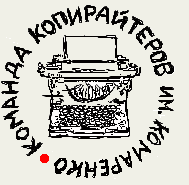 Все для свадьбы: идеи для свадьбы, оригинальная и необычная свадьба Киев. Невеста, свадебный стиль, аксессуары, подарки, день свадьбы, невеста — «ЛюксСвадьба»Свадьба – это самый волнующий день для молодоженов. Двое влюбленных, полных надежд и радостных ожиданий, готовятся к новой – совместной жизни. Жизнь после свадьбы – это не только быт и хлопоты с детьми, это взаимная поддержка друг друга в трудную минуту, взаимоуважение, взаимное желание быть самым родным и близким человеком в жизни другого. Конечно, будет сложно и порой не так романтично, однако вместе два искренне любящих человека смогут пройти через все жизненные невзгоды и, как и в первую встречу, дарить друг другу нежность, красоту чувств и искренность.Свадьба – это важный шаг для влюбленных. Они, несомненно, очень волнуются, переживают, но искренне желают, чтобы этот день был самым лучшим, ярким и запоминающим как для них самих, так и для их родителей, родственников и приятелей. Поэтому все участники свадебного процесса с большим волнением готовятся к этому событию. И конечно, без квалифицированных советов людей бывалых не обойтись. Консультанты нашего магазина «ЛюксСвадьба» с радостью придут к вам на помощь и подскажут, как лучше организовать свадьбу.Многие желают организовать свадьбу самым оригинальным способом. Однако оригинальная свадьба – это не только неформатная церемония и эксклюзивные подарки. Оригинальная свадьба – это, прежде всего, уникальность, неповторимость, безупречная организация и стильность. Готовьтесь к свадьбе с радостью – и она такой и будет. В нашем магазине «ЛюксСвадьба» вы сможете купить все для свадьбы, самые разнообразные аксессуары, декор и подарки молодоженам.С чего начать подготовку, или идеи для свадьбы…На страницах нашего магазина вы найдете массу потрясающих идей для свадьбы, отличные советы о том, какой выбрать свадебный стиль и как его достойным образом представить. Ознакомившись с нашими предложениями, вы сможете убедиться в том, что оригинальная свадьба или совсем необычная свадьба – это не так сложно, как может показаться на первый взгляд. Главное – безмерное желание и колоссальное терпение. Ведь для всех это достаточно серьезный праздник, требующий большой подготовки. Наверное, свадьба – это одно из самых ярких событий в жизни каждого человека. Чтобы торжество было, действительно, оригинальным и красивым, стоит заранее продумать каждую деталь свадьбы, каждую мелочь, каждый шаг.Составляем программу мероприятий. Необходимо составить четкий детальный план проведения мероприятий, согласовать его с молодоженами и следовать ему. Тогда уменьшиться вероятность незапланированных неожиданных сюрпризов, которые быстрее всего не всем придут по вкусу. Четкий план поможет избежать накладок и всевозможных недоразумений. Вам не придется ожидать лишних два часа под ЗАГСом только потому, что не согласовали время работы парикмахера и приезда свадебного кортежа. Итак, четкий план и строгое ему следование.Оформление. Очень хорошо, когда свадьба оформляется различными аксессуарами и свадебным декором – такая свадьба всегда будет радовать молодоженов и гостей. Милые сувениры на столах, личные приглашения, салфетки с инициалами и многое другое, действительно, являются важными деталями свадебной атмосферы. Каждая такая мелочь свидетельствует о том, что к такому торжественному событию готовились с любовью. Необычная свадьба надолго останется в памяти людей как действительно значимое торжество в их жизни.В нашем интернет-магазине «ЛюксСвадьба» представлено все для свадьбы. Аксессуары и различные свадебные товары, помогут сделать свадебное торжество более красивым и запоминающимся, среди них:эксклюзивные свадебные бокалы;изысканные свадебные книги;подвязки для невесты;огромный ассортимент товаров для жениха и невесты;оригинальные подарки для гостей;аксессуары для декорирования свадьбы и многое-многое другое…Где найти идеи для свадьбы? Маленький совет – прежде всего, узнайте у молодоженов, что бы им хотелось бы видеть и как они хотели бы провести этот, один из самых торжественных дней в их жизни. В их ответе может быть очень важная подсказка. Жених и невеста, часто, сами могут предложить идеи для свадьбы, а также то, какой формат проведения свадьбы им был бы наиболее интересен и приятен. Однако постарайтесь, как можно меньше беспокоить жениха и невесту организационными вопросами в торжественный день. Пусть они чувствуют себя в этот день, действительно, самыми важными царскими персонами. Попробуйте сделать этот день для молодоженов максимально комфортным и беззаботным – перед ними еще вся жизнь впереди.Выбираем подарок. В вопросе выбора подарка для молодых, стоит заметить то, что подарок должен учитывать интересы молодых людей, быть оригинальным и интересным. Очень правильно было бы отказаться от выбора обычных бытовых подарков или подарков с бытовым оттенком – не стоит напоминать молодоженам в этот день об обыденности в повседневной жизни. Старайтесь выбирать необычные и интересные подарки, они принесут намного больше удовольствия и положительных эмоций для новобрачных.Свадьба в Киеве – должна быть великолепной!Едет свадебный кортеж? Свадьба – Киев гуляет! А может, и другой город с радушными объятиями встречает новую семейную пару. Наш магазин поможет создать настоящий праздник – свадьба в Киеве или другом городе должна быть великолепной!Мы убеждены, что оригинальная свадьба – это уникальный свадебный стиль, четкая организация мероприятия, яркие идеи для свадьбы, потрясающее декорирование и самые лучшие подарки. Пусть вашу свадьбу запомнят все!